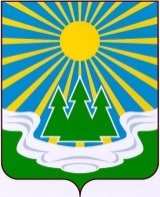 МУНИЦИПАЛЬНОЕ ОБРАЗОВАНИЕ«СВЕТОГОРСКОЕ ГОРОДСКОЕ ПОСЕЛЕНИЕ»ВЫБОРГСКОГО РАЙОНА ЛЕНИНГРАДСКОЙ ОБЛАСТИ      СОВЕТ ДЕПУТАТОВ      второго созыва      РЕШЕНИЕот 17 апреля 2018 года  		    № 14		О внесении изменений в Положение о бюджетном процессев муниципальном образовании «Светогорское городское поселение» Выборгского района Ленинградской области	В соответствии с Бюджетным Кодексом Российской Федерации, Федеральным законом от 06 октября 2003 года № 131-ФЗ «Об общих принципах организации местного самоуправления в Российской Федерации», в целях определения правовых основ, содержания и механизма осуществления бюджетного процесса в муниципальном образовании «Светогорское городское поселение» Выборгского района Ленинградской области, совет депутатовР Е Ш И Л:1. Внести в решение совета депутатов муниципального образования «Светогорское городское поселение» от 10 декабря 2013 года № 40 «Об утверждении Положения о бюджетном процессе в муниципальном образовании «Светогорское городское поселение» Выборгского района Ленинградской области» с изменениями от 16 августа 2016 года 
№ 33, от 07 декабря 2016 года № 47, от 19 сентября 2017 года №40, от 21 ноября 2017 года № 46, следующие изменения и дополнения:в преамбуле после слова «порядок» дополнить словами «составления и»;2) в пункте 2 статьи 6:а) в подпункте 1 после слова «порядок» дополнить словами «составления и»;подпункт 16 пункта 1 статьи 7 изложить в следующей редакции:«16) устанавливает порядок формирования и ведения реестра участников бюджетного процесса, а также юридических лиц, не являющихся участниками бюджетного процесса, определенных указанным порядком;»;в наименовании раздела II слова «отношения в» заменить словом «трансферты»;наименование статьи 10 заменить следующими словами: «Дотации на выравнивание бюджетной обеспеченности муниципального образования «Светогорское городское поселение» Выборгского района Ленинградской области»;в статью 10:а) в пункте 2 после слова «образуют» дополнить словом «районный»б) в пункте 3 после слова «объема» дополнить словом «районного»в абзаце втором пункта 5 статьи 25 слово «двух» заменить словом «трех»:в статью 30:а) подпункт 9 считать подпунктом 10;б) подпункт 9 изложить в следующей редакции:«9) реестр источников доходов местного бюджета;»;пункт 4 статьи 40 изложить в следующей редакции:«4. Порядок составления и ведения бюджетных росписей может устанавливать право или обязанность главного распорядителя (распорядителя) бюджетных средств осуществлять детализацию утверждаемых лимитов бюджетных обязательств по подгруппам (подгруппам и элементам) видов расходов.»;пункт 2 статьи 41 изложить в следующей редакции:«2. Субсидии, субвенции, иные межбюджетные трансферты, имеющие целевое назначение (в случае получения уведомления об их предоставлении), в том числе поступающие в местный бюджет в порядке, установленном пунктом 5 статьи 242 Бюджетного кодекса Российской Федерации, а также безвозмездные поступления от физических и юридических лиц, фактически полученные при исполнении местного бюджета сверх утвержденных решением о местном бюджете доходов, направляются на увеличение расходов местного бюджета соответственно в целях предоставления субсидий, субвенций, иных межбюджетных трансфертов, имеющих целевое назначение, с внесением изменений в сводную бюджетную роспись без внесения изменений в решение о местном бюджете на текущий финансовый год и плановый период.»;пункт 5 статьи 44 изложить в следующей редакции:«Внешняя проверка годовой бюджетной отчетности главных администраторов средств местного бюджета проводится в срок, не превышающий одного месяца со дня предоставления бюджетной отчетности в адрес контрольно-счетной комиссии.Внешняя проверка годовой бюджетной отчетности главных администраторов средств местного бюджета проводится контрольно-счетной комиссией как с выходом на объект, так и без выхода на объект.».2. Решение вступает в силу после его официального опубликования.3. Решение опубликовать в газете «Вуокса».Глава муниципального образования «Светогорское городское поселение»		        	 Р.А.ГенераловаРазослано: в дело, Администрация МО, газета «Вуокса», прокуратура